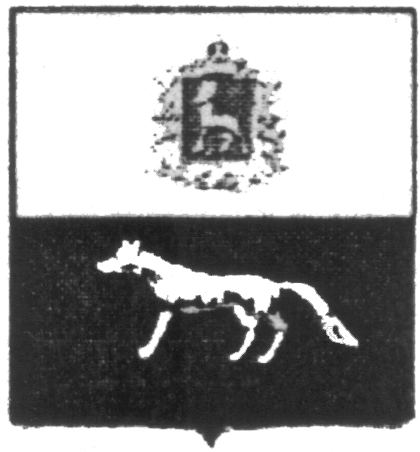 П О С Т А Н О В Л Е Н И Е       от 13.02.2018 г. № 7О внесении изменений в Приложение к постановлению администрации городского поселения Суходол муниципального района Сергиевский № 61 от 31.12.2015г. «Об утверждении муниципальной программы «Управление и распоряжение муниципальным имуществом городского поселения Суходол муниципального района Сергиевский» на 2016-2018гг.»         В соответствии с Федеральным законом от 06.10.2003 № 131-ФЗ «Об общих принципах организации местного самоуправления в Российской Федерации», Федеральным законом от 21.12.2001 № 178-ФЗ (ред. от 13.07.2015) «О приватизации государственного и муниципального имущества», Уставом городского поселения Суходол, в целях уточнения объемов финансирования проводимых программных мероприятий, Администрация городского поселения Суходол муниципального района СергиевскийПОСТАНОВЛЯЕТ:        1.Внести изменения в Приложение к постановлению Администрации городского поселения Суходол муниципального района Сергиевский № 61 от  31.12.2015г. «Об утверждении муниципальной Программы «Управление и распоряжение муниципальным имуществом городского поселения Суходол муниципального района Сергиевский» на 2016-2018гг.» (далее - Программа) следующего содержания:         1.1. В Паспорте Программы позицию «Объемы, источники финансирования программы» изложить в следующей редакции:          Общий объем финансирования Программы составляет 3231,94517 тыс. рублей, в том числе из местного бюджета –  3231,94517 тыс. рублей.2016г.- 785,86498 тыс. руб.2017г.- 1158,38170 тыс. руб.2018г.- 1287,69849 тыс. руб.                1.2. В разделе программы пункт 2 «Цели и задачи программы, сроки и этапы реализации программы» абзац 3 изложить в следующей редакции:    Общий объем финансирования Программы составляет 3231,94517 тыс. рублей.         1.3.Раздел Программы «Перечень программных мероприятий» изложить в следующей редакции:   2.Опубликовать настоящее Постановление в газете «Сергиевский вестник».  3.Настоящее Постановление вступает в силу со дня его официального опубликования.	Глава городского поселения Суходол муниципального района Сергиевский                                  Малышев А.Н.№ п/пНаименование мероприятия2016 год, тыс. рублей2017 год, тыс. рублей2018 год, тыс. рублейИсточник финансирования1.Резервирование земель и изъятие, в том числе путем выкупа, земельных участков в границах поселения для муниципальных нужд, осуществление муниципального земельного контроля за использованием земель поселения228,04837249,74456320,70502Бюджет поселения2.Владение, пользование и распоряжение имуществом, находящимся в муниципальной собственности поселения, в том числе ведение реестра муниципального имущества поселения, реестра муниципальных организаций, совершение в отношении принадлежности поселению имущества любых действий, не противоречащих закону и иным правовым актам и не нарушающих прав и охраняемых законом интересов других лиц, в том числе отчуждение имущества в собственность другим лицам, передача на правах аренды, безвозмездного пользования, передача имущества в залог и обременение его другими способами477,81661523,27432671,95446Бюджет поселения3.Оформление права муниципальной собственности на объекты недвижимости и земельные участки80,00000235,51608102,61600Бюджет поселения4.Распоряжение земельными участками, государственная собственность на которые не разграничена0,00149,84674192,42301Бюджет поселенияИтого по программе:785,864981158,381701287,69849